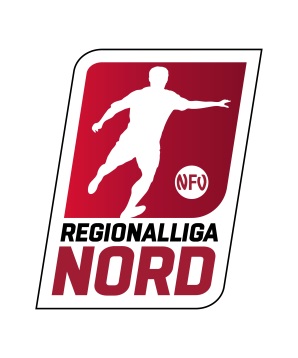 Hiermit bestätigen wir, dass eine internistisch–allgemein sportmedizinische Untersuchung bei ______ (Anzahl) Spielern des________________________________________________________________________________Vereingemäß beigefügter Liste durchgeführt wurde.Alle Spieler entsprechen den Anforderungen. Die Ergebnisse können jederzeit nach Aufforderung des Norddeutschen Fußball-Verbandes (NFV) diesem zur Verfügung gestellt werden.Die Untersuchungen fanden im Zeitraum vom ________ bis ___________ statt.Für Rückfragen stehen wir gerne zur Verfügung.Name / Vorname:_____________________________Anschrift:____________________________________Telefon:_____________________________________________________________________________________________________________________Stempel der Praxis	Unterschrift des Arztes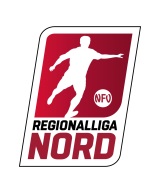 	Sammelbestätigung sportärztliche Untersuchung_____________________________________________________________________________Stempel der Praxis	Unterschrift des ArztesNr.NachnameVornameGeb.-DatumUnterschrift Spieler